SEA Stage 2, Tool 2.2: Setting policy and program prioritiesProfessional Learning State and District Toolkit: The Title IIA Equity MultiplierTHE PROFESSIONAL LEARNING ASSOCIATION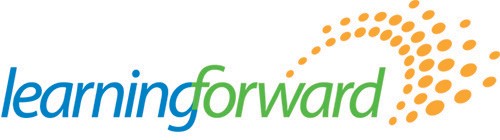 essa.learningforward.org SEA Tool 2.2 Setting policy and program prioritiesDirectionsUsing the information and data that you have collected and analyzed inSEA Tool 2.1, use the chart below to develop three to five key policy priorities for identifying, selecting and using high-quality instructional materials and content-anchored professional learning.Key prioritiesEvidence and data sourcesInformsUsed byGoalExample: Develop and/or revise policies for identifying, selecting, using,and leveraging high quality instructional materials (HQIM) that aligns with standardsand meets the needs of all studentsExample:District surveys of instructional materials with independent ratingsTeacher surveys regarding levels of use of avail- able materialsStatewide cri- teria for select- ing and using standards-based instructional materialsExample:The identifica- tion of gaps in districts related to access and availability of HQIMThe identifica- tion of problems associated with teacher applica- tion of HQIMExample:State leadersDistrict Instruc- tional Leader- ship staffPrincipalsTeacher leadersExample:All educators and districts have access to high-quality instructional materials.